Ноябрь месяц для коллектива «Акварелька» по обычаю представляет «трудовые будни». Ребята осваивают программу «Я фантазирую, рисую и создаю» и вместе с педагогам выстраивают маршрут участия в конкурсах детского творчества. Обучающиеся  коллектива "Акварелька" группы 2-ого года обучения закончили рисовать натюрморт в цвете. В группе студии 2-ого года обучения прошли занятия по колористике, где ребята познакомились с цветовой теорией времен года. Студийцы 1-го года обучения знакомятся с творчеством великих художников, получили навыки работы в технике «Паунтелизм». 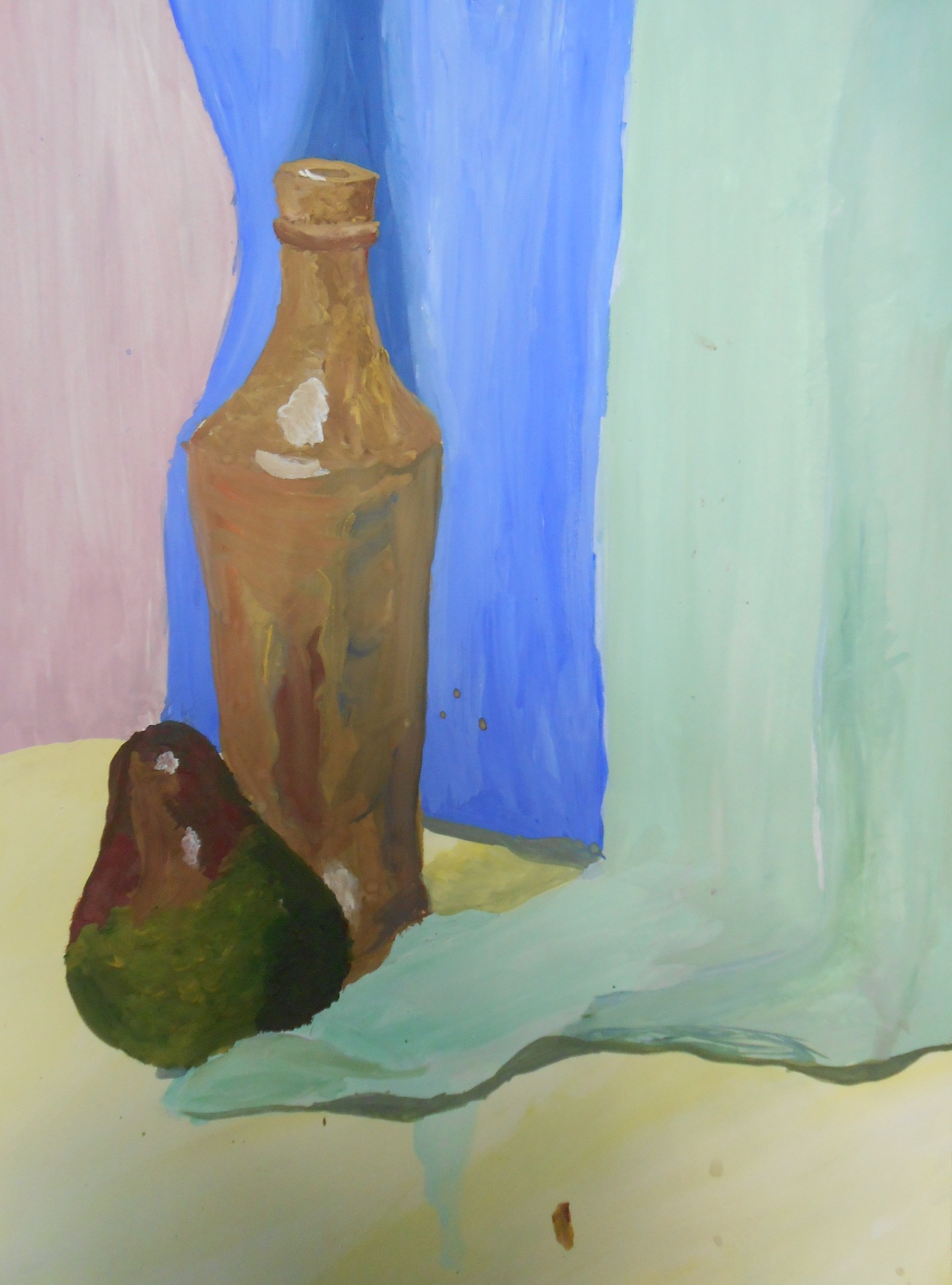 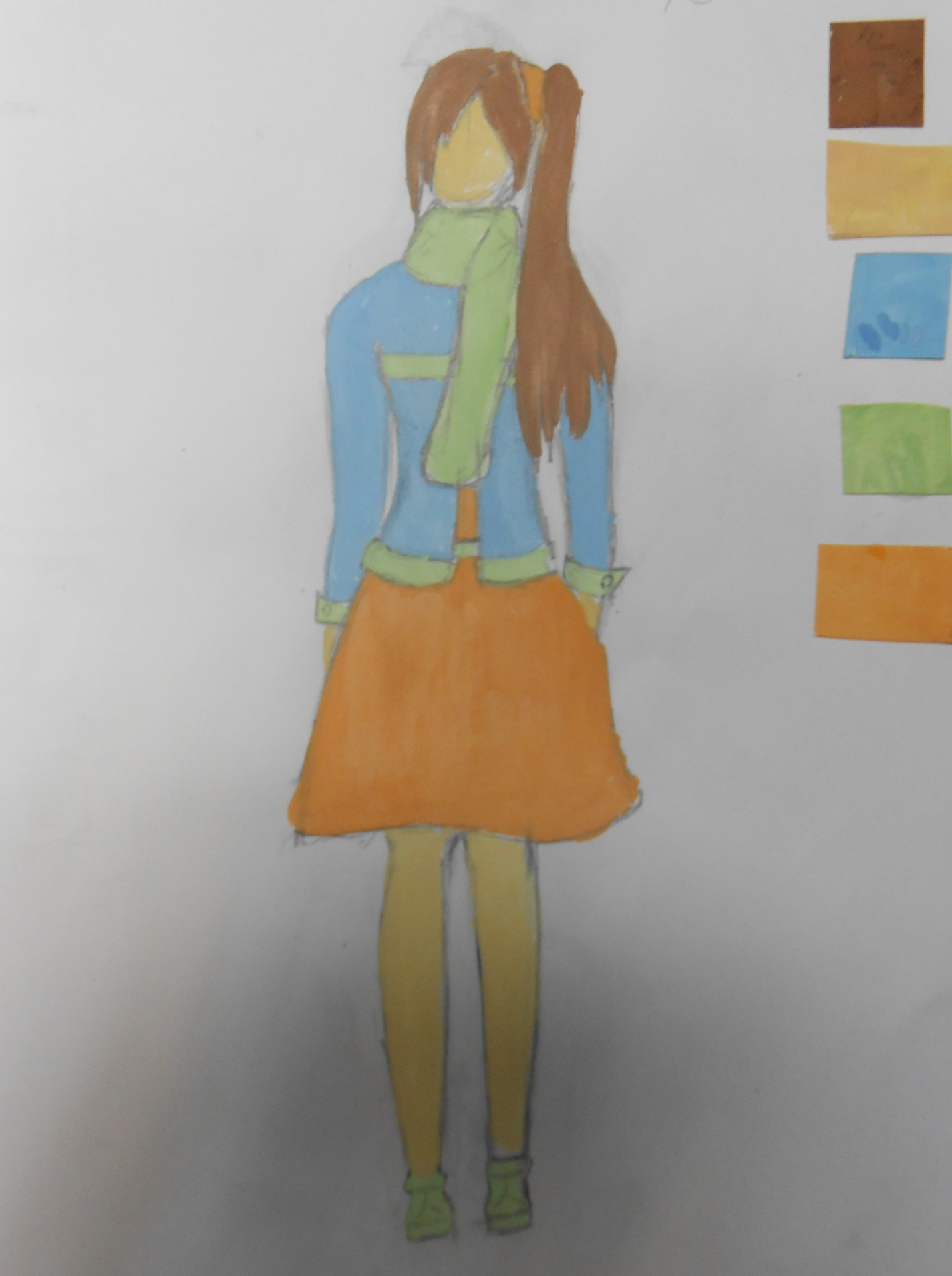 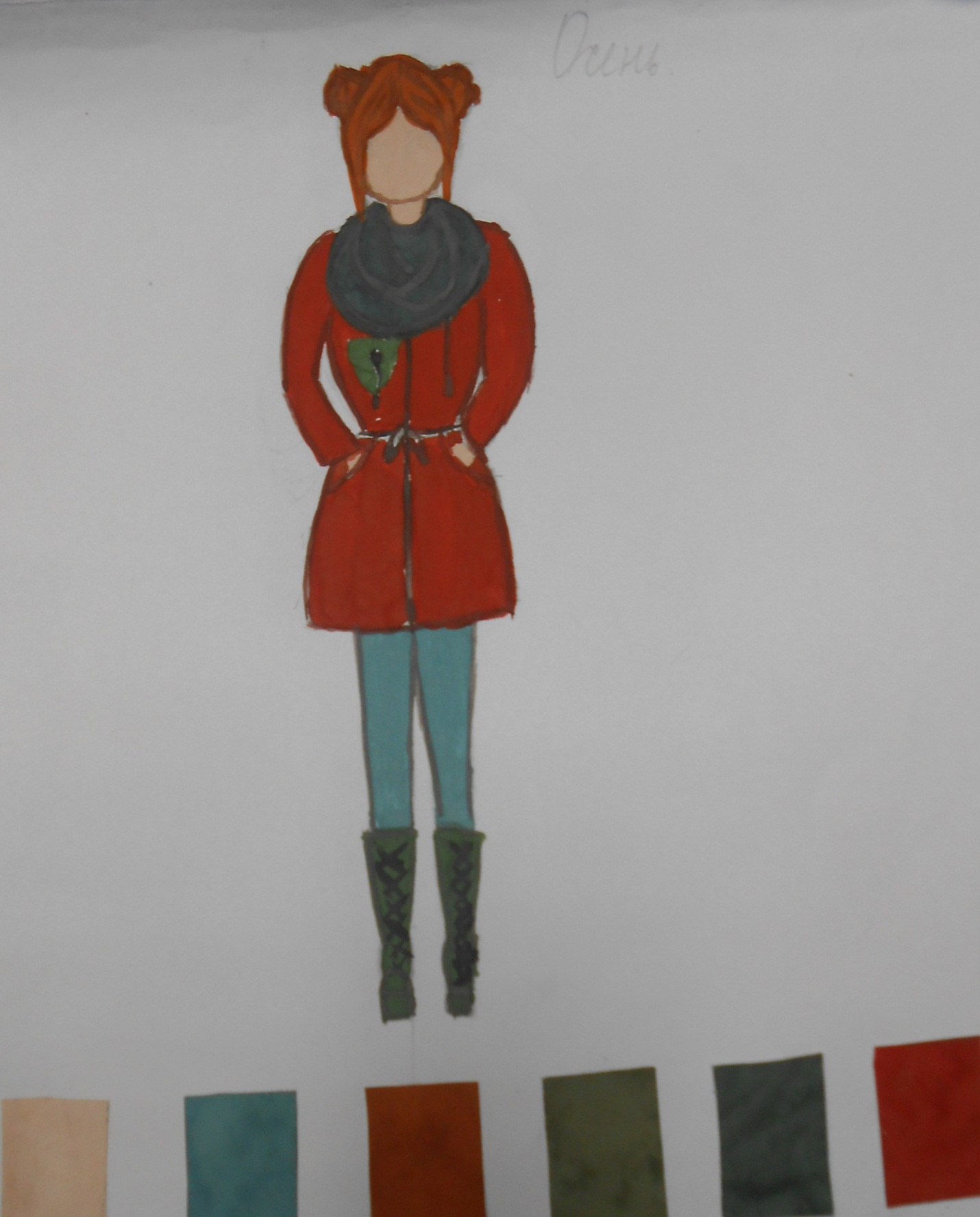 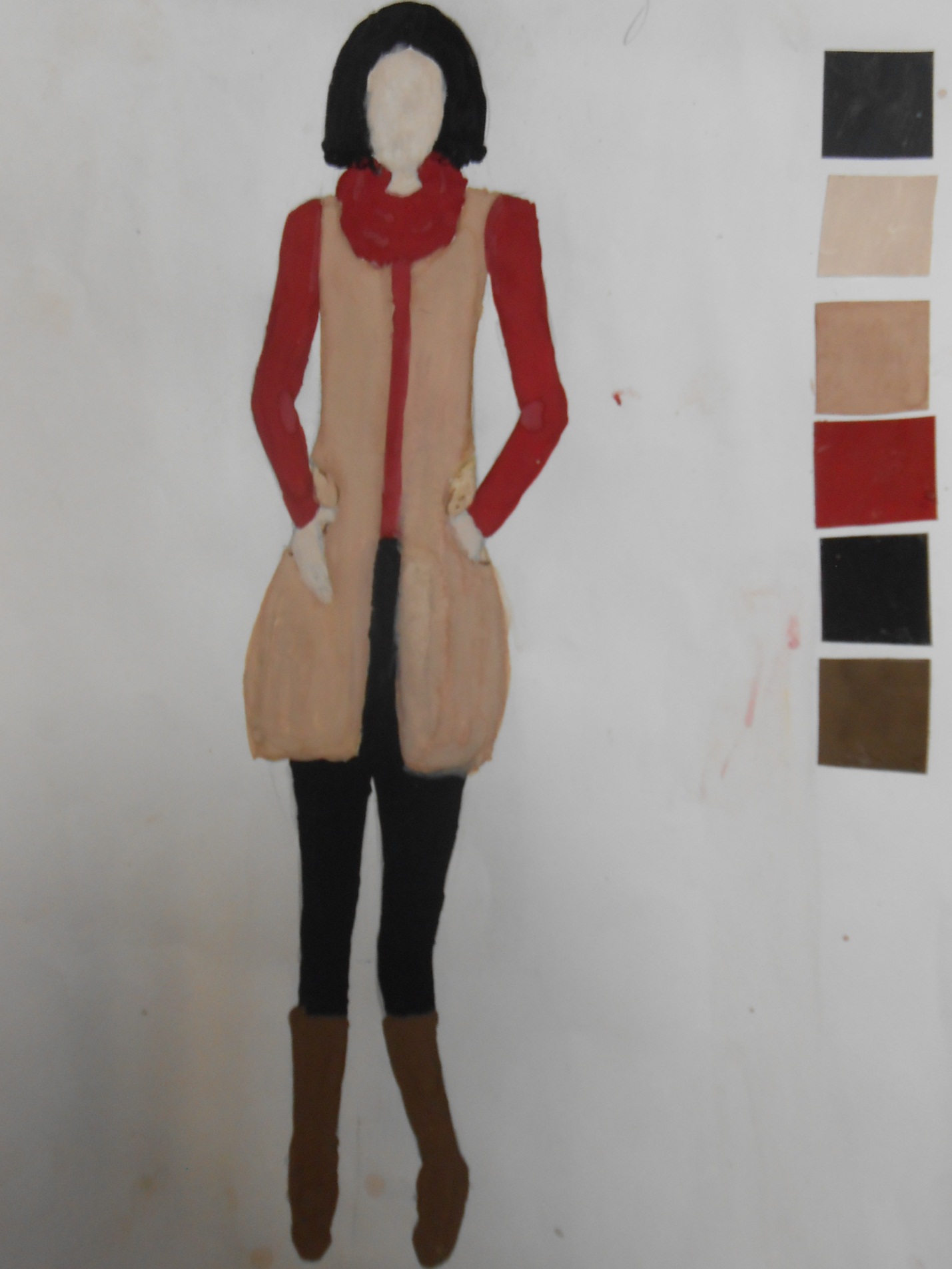 